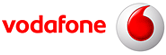 Str. Ceasornicului, nr. 19De acest pilon discutam mai devreme, când vorbeam de vechiul site Connex 2004 din zona. Acest site, instalat undeva în intervalul 2007 - toamna 2008, este situat la nici macar 200m de locatia Connex ! Cred ca e prima data când vad 2 site-uri atât de apropiate ! Nici nu te mai miri ca amândoua se cheama Herastrau…Bun, e adevarat ca e si greu sa te abtii sa-ti bagi antenele pe un pilon asa înalt si atât de frumos !  Pilon care desigur nu este al lor, era deja gata facut. Bun, nimic special aici, câte 2 antene Kathrein Dual/sector, RRU-uri Huawei de generatie veche (deci site probabil mai degraba instalat prin early 2007…), 2 mici antene MW (probabil una Nec si una Ericsson), si cam asta ar fi tot. 